☆ アンケート ☆のみブランド化推進事業がより効果的で、事業者の皆様の思いに沿ったものになるよう、皆様のご意向を伺い、参考とさせていただくためのアンケートです。以下の設問にお答えいただき、登録応募用紙と併せてご提出ください。市内飲食店紹介サイト「能美の飲食店」をはじめとする、能美市の魅力をまとめたwebサイト「能美市大図鑑」（URL：https://nomishizukan.com）を知っていましたか。□ 知っていた　　　　□知らなかった今回の募集について、何で知りましたか。□ 市ホームページ　　　　□ 広報　　　　□ 新聞　　　　□ テレビ
□ 知人からの紹介　　　   □ その他（　　　　　　　　　　　　　　　　　）令和4年にも掲載店舗を募集していましたが、ご存知でしたか。
□ 知っていた　　　　□ 知らなかった　【質問３で、「知っていた」とお答えになった方】（※複数選択可）
令和4年の募集時に応募しなかった理由を教えてください。□ 応募期間が短かった　　　　　　　　　　□ 応募する魅力を感じなかった
□ 応募要領・手順が分かりにくかった　　　□ その他（　　　　　　　　　　　　　　　　）　今回応募した理由を教えてください。（※複数選択可）□ webサイトに魅力を感じた    　　　　□ 応募要領・手順が分かりやすかった
□ 提出期限に余裕があった　  　　　　　□ 知人の勧め
□ その他（　　　　　　　　　　　　　　　　　　　）　裏面に続きます→「能美市大図鑑」および「能美の飲食店」に期待することを教えてください。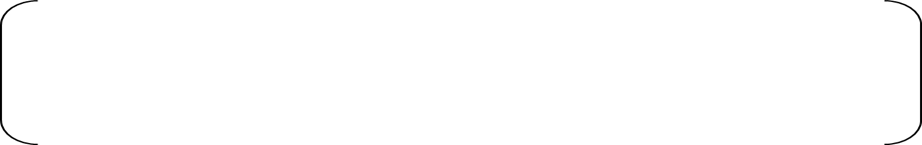 その他ご自由にお書きください。ご協力ありがとうございました。